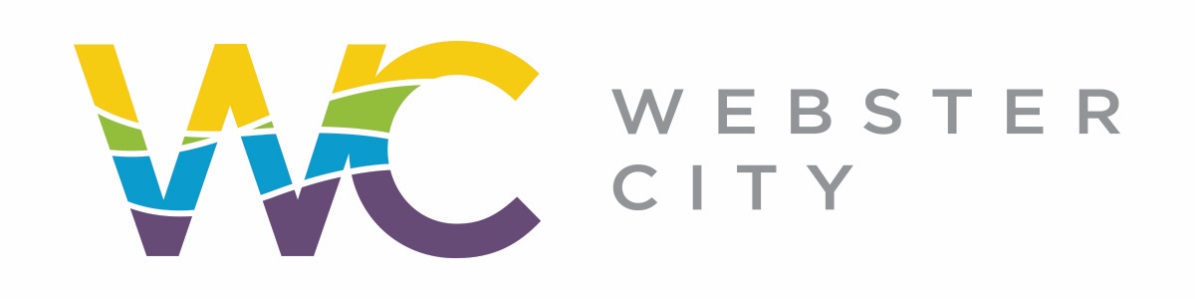 Hotel / Motel Grant2019Hotel / Motel Tax GrantProgram Guidelines and Application2019 City of Webster City Hotel/Motel Grant Program GuidelinesGrant Categories and Goals:The City of Webster city is offering grant funds for the purpose of increasing tourism, enhancing the quality of life for residents of Webster City and to increase the population of the City. Grant requests must reflect one or more of the four areas shown below:Direct promotion of the City, its attributes, events or attractions emphasizing the attraction of visitors or new residents to the City.Construction and/or enhancements of tourism, infrastructure, amenities or attractions in the city or the immediate surrounding area having a direct impact on the City.Financial support of activities/events which will bring people to the CityOther tourism enhancement uses approved by the City CouncilWho May ApplyThe program accepts applications from public or private organizations (or individuals) with the demonstrated ability to complete proposed project(s). Eligibility of sponsors and projects is designed to encourage wide participation and innovative proposals.ApplicationApplications are available online at www.webstercity.com or the City Manager’s Office at City Hall.The Webster City Hotel/Motel Tax Board will meet during the second and fourth quarters of each year to review applications. The Board will review the submitted application forms and make their recommendation to the City Council for final approval. Please be prepared to provide additional information during the screening process upon request, and a public presentation should you be selected as a finalist.Applications should include a full description of the organization making the request, the proposed project including dates, cost estimates and how the funds will be utilized.RequirementsAll Grant applicants are required to attend the scheduled grant training during the cycle for which they will be applyingAll Grant applicants are required to complete a Grant ApplicationProjects shall contain the Webster City logo when possible on all advertising and printed material.Funding requests are eligible for up to 100% funding, but priority will be given to projects with additional sources of funding, including in-kind donations.Grant awards are intended to be set up on a reimbursement basis. However, applicants may request up to 50% of the total award in advance of the project, which shall be stated in the grant application.Grant funds are not intended to replace current funding sources but are intended to be utilized for new or enhance projects or activities.It is expected that grant recipients will, to the maximum, extent possible, purchase funded materials and services from businesses located in Webster city.A Final Report must be submitted within two months after the completion of the project. The final report shall include the completed Financial Reporting Template, Demographics Served Form, and written narrative describing what goals were met.  A minimum of 10% of the total funds will be held until the final written report is received and approved.Applicants who receive funding will also be asked to give a public presentation on their project at the end of one year (or sooner if applicable) at the same time that new project requests are presented to the Board. These presentations may be televised.A copy of original receipts is required. The City of Webster City Will Not Fund:An existing deficit from a previous year or project.Personal expenses such as child care and unrelated wages due to proposed project commitment.Joint and collaborative applications without letters of intent/agreement signed by the principal director of all parties to the project outlined in the application.Applicants which submit late and/or incomplete applications.Criteria:To be considered for funding, projects must meet the minimum grant program requirements. All funds that are not completely distributed in any calendar year or selected project funds that remain unused will be available for future applicants. General Information:The applicant must complete the following application materials to be considered eligible for a Hotel/Motel Grant. Applicant materials must be submitted in the following order:One (1) completed Hotel/Motel Grant Application Checklist.One (1) original application form (pages 5-9), including signed statement of assurances, narrative, and budget (stapled).Five (5) copies of the original application form (pages 5-9), including signed statement of assurances, narrative, and budget (individually stapled). One (1) digital copy of all aforementioned documents (email or flash drive)Submit the application by the deadline. Incomplete/late applications will not be accepted.Do not put applications in folders/binders.If selected to present, any digital presentation (PowerPoint preferred) must be submitted to City Hall through email or on a flash drive by the close of the business day preceding scheduled presentations. Review Process:Applications will be reviewed by the Hotel/Motel Board. The Board will review all Grant applications and provide recommendations to the City Council. The City Council ultimately determines funding of the Hotel/Motel Grant Program.Criteria for the Review of Grant Applications:The Committee reviews and evaluates applications. The bullets under each criterion are examples of issues the Panel may consider. These bullets do not represent the only means of evaluating the criteria but are provided as a guide to the Panel. They may not apply to every application.Dates to Know:Donor Credit:Grantees are required to include the following donor credit on all program materials and in publicity:“This project is funded, wholly or partially by the City of Webster City Hotel/Motel Grant Program”The donor credit must be prominently displayed on related program materials. A city logo can also be provided for program materials. Individuals and organizations which fail to credit the City of Webster City may be declared ineligible for future funding.For more information:Questions about the Spring 2019 Hotel/Motel Grant Program should be directed to:Lindsay Henderson, Community Vitality DirectorCity of Webster City, City Hall400 Second StreetWebster City, IA 50595515-832-9151lhenderson@webstercity.com2019 COMMUNITY GRANT APPLICATION CHECKLISTPlease complete the following checklist and attach it to the front of your application. Check each item, as appropriate, to signify it is contained within the application package. The full application must be received by the City of Webster City by 5:00pm, May 29th, 2019.Note: Incomplete or late applications will be ineligible for consideration. Please collate your application so that it follows the order of this checklist. Do not put applications in folders or binders.All ApplicantsOne (1) completed Hotel/Motel Grant Application Checklist.One (1) original application form (pages 5-9), including signed statement of assurances, narrative, budgets and demographic information (stapled), and signed acknowledgment.Five (5) copies of the original application form (pages 5-9), including signed statement of assurances, narrative, budgets and demographic information, insurance liability statement,  One (1) digital copy of all aforementioned documents (email or flash drive)Organizations OnlyFor non-profit organizations with a governing board, submit copy of minutes documenting board approval of application, and have the board chair/president sign the Statement of Assurances.Reminder: Incomplete or late applications will be ineligible for consideration. Please collate your application so that it follows the order of this checklist. Do not put applications in folders or binders.City of Webster City Hotel/Motel Grant Application 2019DEADLINE FOR ALL APPLICATIONS: Wednesday, May 29th, 5:00pmApplicants must use this form. All other forms must be typed. Submit all documents to Ann Smith, Assistant to City Manager, Webster City City Hall, 400 Second Street, Webster City, IA 50595. Applicant InformationLegal Name of Applicant or Organization			Year Founded (organizations only)Tax ID Number (organizations only)Street Address								Website AddressCity, State, Zip			Phone Number				Email AddressCEO or Director of Organization (if applicable)					Email AddressContact Person			Phone Number				Email AddressStreet Address (If different from above)			City, State, ZipSUMMARY OF THIS APPLICATIONGrant category area that best describes this application (check one): Direct promotion of the City, its attributes, events, or attractions Construction and/or enhancement of tourism, infrastructure, amenities or attractionsFinancial support of activities/events which will bring people to the CityOther tourism enhancement approved by the City CouncilRequested Amount: 			Requesting 50% In Advance?	 YES	NOPlease summarize your proposal in one or two sentences:Statement of AssurancesIf the grant is awarded, the applicant must sign an Agreement detailing the terms of the grant with the City of Webster City, credit the City of Webster City support in all related publicity and media materials used in connection with the funded project, and submit to the City of Webster City a final program report by the assigned closing date. The applicant also assures the City of Webster City that funding will be administered by the applicant; that any funds received under this grant shall be used solely for the described activities; that the applicant has read and will conform to the program guidelines; that the filing of this application by the undersigned, officially authorized to represent the applicant, has been duly approved by the governing board of the applicant organization, if applicable.Signature of Board Chair/President or Individual Applicant	DateTyped name and titleSignature of person completing this application		DateTyped name and titleNARRATIVEPlease type your answers to the following questions. For those who have previously been awarded funding through the hotel/motel grant program, please attach a financial and performance report (for your grant funding only) during the most recent year from which you were awarded funds.Please provide a brief overview of your project, including the perceived community need it will address, your target audience, and how the proposed project/program advances your mission and goals. Also, include a timeline for tasks and activities and a plan for how you will measure the effectiveness of the project/program.Please provide an individual or organization profile including a brief background/ history including how you are qualified to accomplish the proposed project/program.Describe how you or your organization, and the program for which funds are being requested are helping to promote tourism for the City of Webster City. If your program does not advance tourism, please describe how your programs will enhance the quality of life for City of Webster City residents.To the best of your ability, provide the expected economic impact of your project (i.e. hotel stays, meals, gasoline purchases, how you will encourage “buying local” among participants).Please provide evidence of community support for your project/program (e.g. letters of support). Describe plans for collaboration with local schools, social service agencies or community groups; volunteer involvement (including board support); and in-kind contributions from community members.Please describe how the proposed project will be marketed.If this project were to continue into the future, how will it be sustained? Please provide a descriptive written summary for all items of the proposed in your project/program budget (maximum one-page in length). Please attach proof of liability insurance naming the City of Webster city as additional insured.BUDGETProject Name: 										Hotel/Motel Application Scoring Criteria Applications submitted for consideration of funding from the Hotel/Motel Grant Program will be evaluated based on the following criteria and point scales. The reviewers' scores and comments will be compiled and used to make funding recommendations to the City Council.1.	Project TypeProject expenditures can be used for capital purchases, professional services, contract costs, operating costs, or other uses as authorized by the hotel/motel tax ordinance and state law, subject to approval of the City Council.  A capital expenditure is defined as an item or tangible improvement which has a useful life greater than two years and a value of more than $1,000.005	Project is for a capital expense4	Project is for advertising or promotion3	Project is for professional services2	Project is for operating expenses0	Insufficient Expense Information2.	Project NeedThe proposed activity should relate to a real or perceived need in the community. How well does the proposal respond to that need?10	Applicant identified a real need for project in area of leisure or recreation7	Applicant has identified need and project is part of organized tourism plan3	Applicant perceived a need for program but offers inadequate documentation0	Project if unrelated to any community needs3.	Project BenefitsIs there a direct link between the project and overnight hotel stays within Webster City? Is an explanation provided?15	Direct increase in overnight stays8	Indirect increase in overnight stays5	Project may increase overnight stays0	Will not increase overnight stays4.	Leveraging FundsExtra consideration will be given to projects that leverage other dollars and use hotel/motel grant funds to fill the gaps. Joint projects that demonstrate partnerships for hotel/motel promotion will also be given extra consideration.10	Project is jointly sponsored with a substantial amount of non-hotel/motel funds6	Project is jointly sponsored with a moderate amount of non-hotel/motel funds3	Project is jointly sponsored with a small amount of non-hotel/motel funds0	Project does not have other funding sources or plans to generate non-hotel/motel           funds5.	Prospects for SuccessCan the applicant complete this project? Is the timetable realistic? Are there adequate resources? Does the sponsor have sufficient training or experience with similar tasks to indicate good prospects for success?10	Excellent prospects for success6	Modest prospects for success0	Poor prospects for success6.	Uniqueness of ProjectIs the project unique to Webster City? Does it duplicate other efforts in the city or county area? Does it serve a distinct or unique population? Is it innovative and creative?5	Project is unique and innovative3	Project is similar to others but with noticeable differences0	Project duplicates other efforts. ActivityDateGrant Applications OpenTuesday, April 9th, 2019Training for Grant Applicants at City Hall (Mandatory)Tuesday, April 16th, 2019 7:00pm at Fuller Hall – Sampson RoomGrant Applications DueTuesday, May 29th, 2018 5:00pmFirst Round review to determine finalistsTuesday, June 4th, 20195:15pm at City HallLetter out to FinalistsJune 6th, 2019Final televised presentationsTuesday, June 25th, 20196:30pm at City HallFinal determination of recommendationsWednesday, June 26th, 2019Recommendations memo to City HallTuesday, July 2nd, 2019Present to CouncilMonday, July 15th, 2018Anticipated Project ExpensesHotel/MotelCash MatchIn- Kind ContributionTotal Projected CostsPersonnel - administrative$$$$Personnel - program$$$$Personnel - other$$$$Outside services$$$$Space rental$$$$Travel$$$$Marketing$$$$Fundraising costs$$$$Remaining operating expenses$$$$Capital Expenses$$$$Other:$$$$TOTAL (Sum of 1-11)Total H/M $ Requested$$$$